道徳学習指導案（８）法律違反「店の批評」（名誉棄損）１　主題名　４－（３）正義を重んじ、公平・公正で差別や偏見のない社会の実現２　資料名　情報モラル教室4コマ漫画　法律違反「店の批評」（名誉棄損）３　主題設定の理由（１）	ねらいとする価値についてSNS社会が身近になり、実際にSNS社会で交流を深めている中高生が少なくない現在、自分の意見や考えを主張でき、それについて賛同してもらったり、評価してもらったりすることが彼らの喜びのひとつとなっている。自己効力感を得ることができ、また、手軽に発信できるということで記事を乱発したり、内容を深く考えずに投稿してしまうケースもよく見受けられる。その発言の影響力、記事を投稿することに伴う責任について考えさせる必要があると考える。不適切な投稿については、個人の誹謗中傷や軽はずみないたずらなどの写真の投稿など様々だが、この授業では、刑法230条（名誉棄損）に触れ、該当する違法行為と表現の自由とのせめぎ合いについて考えさせ、正義を重んじ、公平・公正で差別や偏見のない社会を実現しようという態度を育てたい。（２）　資料について不適切な投稿のひとつとして、飲食店への名誉棄損について考えさせる4コマ漫画を作成した。問題となる投稿記事の内容と、その記事がきっかけとなって生じたと思われる結果までをコンパクトにまとめた。　また、最高裁がネットの利用に厳しいルールを示した産経新聞の記事を読ませ、現実感を与える。４　本時のねらい現実の社会と同様、ネット社会でも、正義を重んじ、公平・公正で差別や偏見のない社会を実現しようという考えを持つ。５　準備　情報モラル教室4コマ漫画　法律違反「店の批評」（名誉棄損）「ネットにルール示した最高裁」（2010/3/23 7:00 日本経済新聞 朝刊）http://www.nikkei.com/news/print-article/?R_FLG=0&bf=0&ng=DGXDZO04460420T20C10A3PE8000キーワード（１）～（３）ワークシートホワイトボード６　本時の展開情報モラル教室（８）法律違反「店の批評」（名誉棄損）公子は訴えられる可能性があると思いますか？　　　　　　　　　　　　　（　はい　・　いいえ　）その根拠となる考えを書きましょう。このような場合、あなたならどうしますか。今日わかったこと、知ったこと、今後はどうしようと思ったか、自分の考えを書きましょう次の①～④の問いに、とてもそう思う（４）、そう思う（３）、あまり思わない（２）、全く思わない（１）で、自己評価をしましょう。グループで協力できましたか。					【　４・３・２・１　】自分の意見が言えましたか。						【　４・３・２・１　】刑法２３０条名誉棄損について理解できましたか。			【　４・３・２・１　】今日の授業を受ける前と受けた後で、考えは変わりましたか。		【　４・３・２・１　】(　　)年(　　)組　(　　)番　名前(　　　　　　　　　　　　　)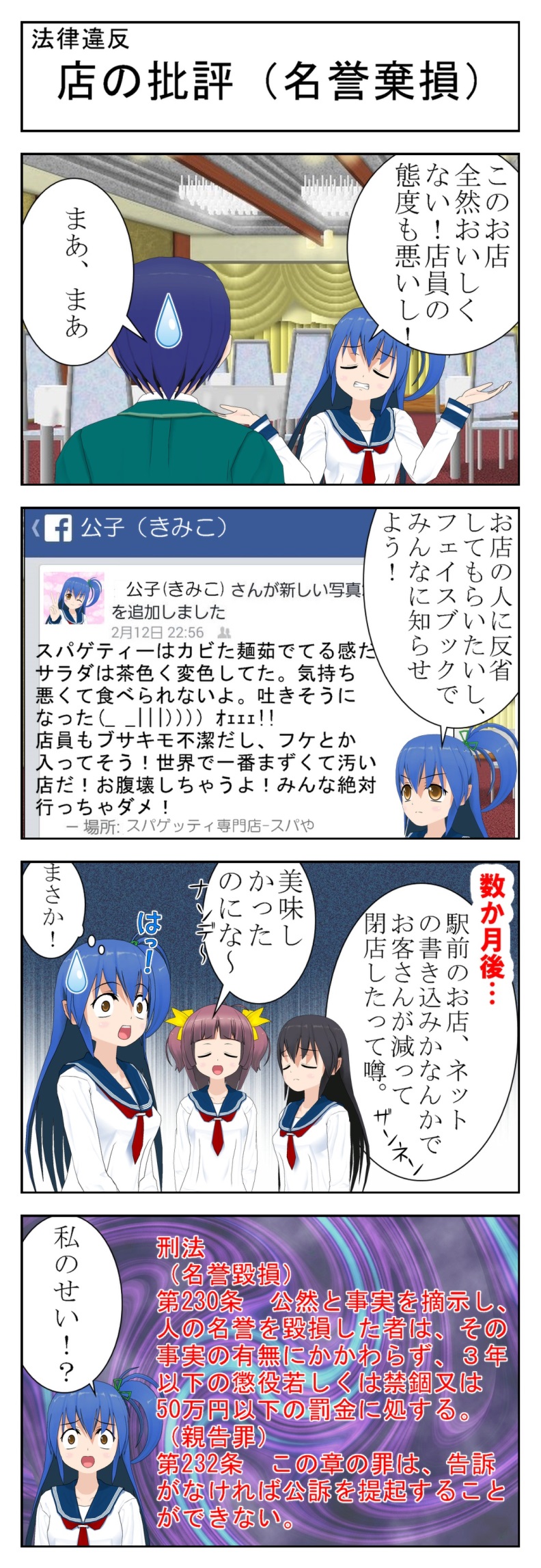 学習活動主な発問と予想される子どもの反応指導上の留意点導入Facebookの特徴を知るFacebookはどんなものですか原則実名登録の会員制サービス／不特定多数の会員に日記などを公開できる／多くの人に影響を与える。キーワード（１）を提示する。フェイスブック原則実名登録の会員制サービス不特定多数の会員に日記などを公開できる多くの人に影響を与える展開情報モラル教室4コマ漫画を読んで、問題点、原因、対策について考える。情報モラル教室4コマ漫画を読みましょう。公子は訴えられる可能性があると思いますか？その理由を考えましょう。班で話し合って、意見をまとめて発表してください。刑法230条について知りましょう。（4コマ目を見ましょう）このような場合、あなたならどうしますか。こんな投稿はしない。【発言に自信が持てない中学生の場合、不用意な発言は避ける。】情報モラル教室4コマ漫画　法律違反「店の批評」（名誉棄損）を配布する。ワークシートを配布する。ホワイトボードをグループに配る。４コマ目の赤字の部分を読む。特に「その事実の有無にかかわらず」というところに注意を向けさせる。まとめまとめを聞いて、今日の授業を振り返り、自分の考えを書く。産経新聞の記事を読みましょう。今日わかったこと、知ったこと、今後はどうしようと思ったか、自分の考えをワークシートに書きましょう。新聞記事を配布する。△発問▲主となる発問◎予想される子どもの反応・指示、その他